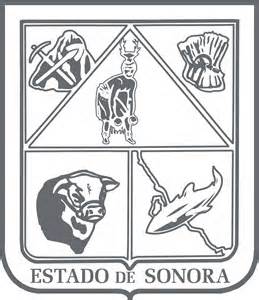                  GOBIERNO DEL ESTADO DE SONORA          	      17-SRH-P14-F01/REV.01            DESCRIPCIÓN DE PUESTO											ID: 1101-016OBJETIVO	RESPONSABILIDADES	RELACIONESMEDIDORES DE EFICIENCIA
DATOS GENERALES DEL PERFILGrado de estudios	Grado de estudios requerido y deseable.	Requerido:  	Deseable:   ¿El puesto requiere alguna especialización académica?	Carrera:	     Lic. en Administración, Lic. en Economía, en Relaciones Públicas	Área:	       Administrativa¿El puesto requiere experiencia laboral?La experiencia laboral requerida.• 6 meses en secretariado.¿La ejecución del puesto requiere del conocimiento del inglés o algún otro idioma?Grado de dominio del idioma inglés¿La ejecución del puesto requiere del conocimiento de manejo de computadora?Nivel de conocimientos de computación.¿Qué nivel de habilidad de trato con personas requiere el puesto?Habilidad de trato con personas.¿Cuál es el nivel de la responsabilidad gerencial necesaria?Nivel de responsabilidad gerencial¿Cuál es el resultado esencial del puesto?El resultado esencial del puesto y el resultado secundario más importante.En primer lugar: 
En segundo lugar:  Supervisar En relación al servicio a la comunidad y a los objetivos sociales y políticos del Gobierno del Estado, su puesto:Orientación del puesto.Manejo de personal requeridoNúmero de personas a cargo del titular del puestoRecursos financieros a su cargo(M = 000; MM = 000,000 de pesos anuales)¿Si maneja recursos financieros, su responsabilidad sobre ellos es?Tipo de responsabilidad sobre los recursos financieros que maneja.Tipo de Análisis PredominanteMarco de actuación y supervisión recibida	DATOS DE APROBACIÓNInformación provista por:		Información aprobada por:	DATOS GENERALES		DATOS GENERALES		DATOS GENERALES		DATOS GENERALES	Título actual del puesto funcional:Encargado de Control de CorrespondenciaDependencia/Entidad:Secretaría de Economía     Área de adscripción:Oficina del Titular de la Secretaria, Secretaria ParticularReporta a:Secretario ParticularPuestos que le reportan:Ninguno1.–Encargada de registrar y capturar la documentación enviada de la Oficina del Ejecutivo Estatal al Secretario de Economía.2.-Recibir los asuntos turnados de parte del Director Operativo para entregar a las áreas correspondientes y turnar correspondencia recibida de la oficina del Ejecutivo Estatal al Director Operativo para que defina el titular de su competencia.3.-Encargada de dar respuesta a la Oficina del Ejecutivo Estatal de los asuntos turnados a esta Secretaría.4.-Encargada de registrar y capturar las invitaciones – Representaciones enviadas al Secretario de Economía, asignándole un folio en el sistema ACCES para el seguimiento de su respuesta, turnar las invitaciones a las áreas correspondientes que defina el Director General Operativo y elaborar oficio de representación.5.-Confirmar asistencia del Secretario de Economía a los Eventos que vaya a asistir e investigar la logística del evento.6.-Elaborar Reportes trimestrales sobre el estatus de toda la documentación recibida, turnada y atendida, para el avance programático presupuestal del ejercicio fiscal ante la Secretaría de Hacienda del Estado.7.-Desarrollar todas aquellas funciones inherentes al área de su competenciaInternas:a) –  Con la Oficina del Ejecutivo Estatal para verificar el proceso de los documentos y de las Representaciones del Gobernador a Eventos enviados al Secretario de Economía.b) –  Con todas las Direcciones Generales de la Secretaría deEconomía, para verificar el proceso de los asuntosTurnados.Externas:a) –Cámaras de Comercio e Iniciativa Privada, para laConfirmación de asistencia a eventos propios deSecretario.1.–Número de reportes emitidos.2.-Número de solicitudes turnadas emitidas contra solicitudes turnadas asignadas.3.-Número de invitaciones turnadas emitidas contra invitaciones turnadas asignadas.Sexo:Estado Civil:Edad:Entre 25 y 55 años. Nombre : Nombre :    Cargo :Encargada de Control de Correspondencia	    Cargo :Secretario Particular